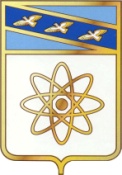 О внесении изменений в муниципальнуюпрограмму «Управление муниципальнымимуществом и земельными ресурсами вгороде Курчатове Курской области на 2016-2020 годы», утвержденнуюпостановлением администрации городаКурчатова от 30.09.2015 № 1174	В соответствии со ст.7 Федерального закона от 06.10.2003 № 131-ФЗ                 «Об общих принципах организации местного самоуправления в Российской Федерации», администрация города Курчатова ПОСТАНОВЛЯЕТ:	1. Внести в муниципальную программу «Управление муниципальным имуществом и земельными ресурсами в городе Курчатове Курской области на 2016-2020 годы», утвержденную постановлением администрации города Курчатова от 30.09.2015 № 1174, следующие изменения:1.1. Раздел «Объемы бюджетных ассигнований муниципальной программы» Паспорта муниципальной программы города Курчатова «Управление муниципальным имуществом и земельными ресурсами в городе Курчатове Курской области на 2016-2020 годы» (далее Программы) изложить в новой редакции:«Общий объем бюджетных ассигнований на реализацию муниципальной программы составляет 61822,358 тыс.руб., в том числе за счет средств бюджета города Курчатова составляет 61495,352 тыс.руб., за счет внебюджетных источников 327,006 тыс.руб., в том числе по годам:2016 год – 11 717,656 тыс.руб.;в том числе за счет средств городского бюджета - 11 697,656 тыс.руб.,за счет внебюджетных источников - 20,000 тыс.руб.;2017 год – 12 787,159 тыс.руб.;в том числе за счет средств городского бюджета - 12 480,153 тыс.руб.,за счет внебюджетных источников - 307,006 тыс.руб.;2018 год – 13797,563 тыс.руб.;2019 год – 11 759,99 тыс.руб.;	2020 год – 11 759,99 тыс.руб.Объем бюджетных ассигнований бюджета города Курчатова на реализацию подпрограмм составит:подпрограммы 1 «Управление муниципальной программой и обеспечение условий реализации» - 30821,488 тыс.рублей, в том числе по годам:2016 год – 6257,107 тыс.руб.;2017 год – 6242,345 тыс.руб.;2018 год – 6320,948 тыс.руб.;2019 год – 6000,544 тыс.руб.;2020 год – 6000,544 тыс.руб.подпрограммы 2 «Проведение муниципальной политики в области имущественных и земельных отношений» - 31000,870 тыс.руб., в том числе за счет средств бюджета города Курчатова – 30673,864 тыс.рублей, за счет внебюджетных источников – 327,006 тыс.руб.,в том числе по годам: 2016 год – 5460,549 тыс.руб.,в том числе за счет средств городского бюджета – 5440,549 тыс.руб.,за счет внебюджетных источников – 20,000 тыс.руб.,2017 год – 6544,814 тыс.руб., в том числе за счет средств городского бюджета – 6237,808 тыс.руб.,за счет внебюджетных источников – 307,006 тыс.руб.,2018 год – 7476,615 тыс.руб., 2019 год – 5759,446 тыс.руб., 2010 год – 5759,446 тыс.руб.».1.2. Раздел 9 «Обоснование объема финансовых ресурсов, необходимых для реализации муниципальной программы» Программы изложить в новой редакции:	«Общий объем бюджетных ассигнований на реализацию муниципальной программы составляет 61822,358 тыс.руб., в том числе за счет средств бюджета города Курчатова – 61495,352 тыс.руб., за счет внебюджетных источников – 327,006 тыс.руб.; в том числе по годам: 2016 год – 11717,656 тыс.руб., в том числе за счет средств городского бюджета - 11697,656 тыс.руб.,за счет внебюджетных источников - 20,000 тыс.руб.,2017 год – 12787,159 тыс.руб., в том числе за счет средств городского бюджета - 12480,153 тыс.руб.,за счет внебюджетных источников - 307,006 тыс.руб.,2018 год – 13797,563 тыс.руб., 2019 год – 11759,99 тыс.руб., 2020 год – 11759,99 тыс.руб.».Ресурсное обеспечение реализации муниципальной программы по годам представлено в приложениях № 3, № 4 к муниципальной программе.В ходе реализации муниципальной программы отдельные мероприятия, объемы и источники их финансирования подлежат ежегодной корректировке на основе анализов, полученных результатов и с учетом реальных возможностей бюджета города.1.3. Раздел «Объемы бюджетных ассигнований подпрограммы» Паспорта подпрограммы 1 «Управление муниципальной программой и обеспечение условий реализации на 2016-2020 годы» Программы изложить в новой редакции:«Общий объем бюджетных ассигнований на реализацию подпрограммы за счет средств бюджета города Курчатова составляет 30821,488 тыс.рублей, в том числе по годам:2016 год – 6257,107 тыс.руб.;2017 год – 6242,345 тыс.руб.;2018 год – 6320,948 тыс.руб.;2019 год – 6000,544 тыс.руб.;2020 год – 6000,544 тыс.руб.;1.4. В разделе 6 «Обоснование объема финансовых ресурсов, необходимых для реализации подпрограммы» подпрограммы 1 «Управление муниципальной программой и обеспечение условий реализации на 2016-2020 годы» Программы абзац первый изложить в новой редакции:Объем финансового обеспечения реализации подпрограммы за счет средств бюджета города Курчатова за весь период ее реализации составляет 30821,488 тыс. рублей, в том числе по годам: 2016 год – 6257,107 тыс.руб.,                2017 год – 6242,345 тыс.руб., 2018 год – 6320,948 тыс.руб., 2019 год –                      6000,544 тыс.руб., 2020 год – 6000,544 тыс.руб.Ресурсное обеспечение реализации подпрограммы по годам представлено в приложениях № 3, № 4 к муниципальной программе.1.5. Раздел «Объемы бюджетных ассигнований подпрограммы» Паспорта подпрограммы 2 «Проведение муниципальной политики в области имущественных и земельных отношений на 2016-2020 годы» Программы изложить в новой редакции:«Общий объем бюджетных ассигнований на реализацию подпрограммы составляет 31000,870 тыс.руб., в том числе за счет средств бюджета города Курчатова – 30673,864 тыс.рублей, за счет внебюджетных источников –               327,006 тыс.руб., в том числе по годам:2016 год – 5460,549 тыс.руб.;в том числе за счет средств городского бюджета - 5440,549 тыс.руб.,за счет внебюджетных источников - 20,000 тыс.руб.,2017 год – 6544,814 тыс.руб.;в том числе за счет средств городского бюджета - 6237,808 тыс.руб.,за счет внебюджетных источников - 307,006 тыс.руб.,2018 год – 7476,615 тыс.руб.;2019 год – 5759,446 тыс.руб.;2020 год – 5759,446 тыс.руб.».1.6. В разделе 6 «Обоснование объема финансовых ресурсов, необходимых для реализации подпрограммы» подпрограммы 2 «Проведение муниципальной политики в области имущественных и земельных отношений на 2016-2020 годы» Программы абзац первый изложить в новой редакции:«Объем финансового обеспечения реализации подпрограммы за весь период ее реализации составляет 31000,870 тыс.руб., в том числе за счет средств бюджета города Курчатова – 30673,864 тыс.рублей, за счет внебюджетных источников – 327,006 тыс.руб.,в том числе по годам: 2016 год – 5460,549 тыс.руб.,в том числе за счет средств городского бюджета – 5440,549 тыс.руб.,за счет внебюджетных источников – 20,000 тыс.руб.,2017 год – 6544,814 тыс.руб., в том числе за счет средств городского бюджета – 6237,808 тыс.руб.,за счет внебюджетных источников – 307,006 тыс.руб.,2018 год – 7476,615 тыс.руб., 2019 год – 5759,446 тыс.руб., 2010 год – 5759,446 тыс.руб.».Ресурсное обеспечение реализации подпрограммы по годам представлено в приложениях № 3, № 4 к муниципальной программе.1.7. Приложение № 3 «Ресурсное обеспечение и прогнозная (справочная) оценка расходов федерального бюджета, областного бюджета, бюджетов государственных внебюджетных фондов, местных бюджетов и внебюджетных источников на реализацию целей муниципальной программы «Управление муниципальным имуществом и земельными ресурсами в городе Курчатове Курской области на 2016-2020 годы» изложить в новой редакции                    (приложение № 1).1.8. Приложение № 4 «Ресурсное обеспечение реализации муниципальной программы «Управление муниципальным имуществом и земельными ресурсами в городе Курчатове Курской области на 2016-2020 годы» за счет средств городского бюджета» изложить в новой редакции (приложение № 2).2. Контроль за исполнением настоящего постановления возложить на Первого заместителя Главы администрации города Кузнецову Р.А.	3. Постановление вступает в силу со дня его официального опубликования.Глава города                                                                                      И.В. КорпунковПриложение № 1														к постановлению администрации														города Курчатова														от  _____________ № ________Приложение № 3к муниципальной программе«Управление муниципальным имуществоми земельными ресурсами в городе КурчатовеКурской области на 2016-2020 годы»Ресурсное обеспечение и прогнозная (справочная) оценка расходов федерального бюджета, областного бюджета, бюджетов государственных внебюджетных фондов, местных бюджетов и внебюджетных источников на реализацию целей муниципальной программы «Управление муниципальным имуществом и земельными ресурсами в городе Курчатове Курской области на 2016-2020 годы» Приложение № 2													к постановлению администрации													города Курчатова													от _____________   №  ________Приложение № 4 													к муниципальной программе   													«Управление муниципальным имуществом иземельными ресурсами в городе Курчатове                                                                                                                                   Курской области на 2016-2020 годы»Ресурсное обеспечение реализации муниципальной программы «Управление муниципальным имуществом и земельными ресурсами в городе Курчатове Курской области на 2016-2020 годы» за счет средств городского бюджета     Утверждаю                                                                              Согласовано                                                                               Согласовано                                                                  Таблица 6а  Председатель комитета по управлению              Начальник управления финансов                        Начальник отдела экономического развития   имуществом г. Курчатова                                     города Курчатова                                                   и малого предпринимательства администрации                                                                                                                                                                                 города Курчатова                                                          И.Л.Елисеева                                                  Н.Н.Афанасьева                                                                      Т.В.Варакута Детальный план-график реализации муниципальной  программы «Управление муниципальным имуществом и земельными ресурсами в городе Курчатове Курской области на 2016-2020 годы»  на текущий финансовый 2018 год и плановый период 2019 и 2020 годыПредседатель комитета по управлению имуществом г. Курчатова                                                             И.Л.ЕлисееваАДМИНИСТРАЦИЯ ГОРОДА КУРЧАТОВАКУРСКОЙ ОБЛАСТИПОСТАНОВЛЕНИЕ _______________ № _1436______СтатусНаименование муниципальной программы, подпрограммы муниципальной программы, ведомственной целевой программы, основного мероприятияИсточники финансированияОценка расходов (тыс.руб.), годыОценка расходов (тыс.руб.), годыОценка расходов (тыс.руб.), годыОценка расходов (тыс.руб.), годыОценка расходов (тыс.руб.), годыОценка расходов (тыс.руб.), годыСтатусНаименование муниципальной программы, подпрограммы муниципальной программы, ведомственной целевой программы, основного мероприятияИсточники финансированияВсегоВ том числе по годам:В том числе по годам:В том числе по годам:В том числе по годам:В том числе по годам:СтатусНаименование муниципальной программы, подпрограммы муниципальной программы, ведомственной целевой программы, основного мероприятияИсточники финансированияВсего20162017201820192020123456789Муниципальная программа «Управление муниципальным имуществом и земельными ресурсами в городе Курчатове Курской области на 2016-2020 годы»Всего61822,35811717,65612787,15913797,56311759,9911759,99Муниципальная программа «Управление муниципальным имуществом и земельными ресурсами в городе Курчатове Курской области на 2016-2020 годы»федеральный бюджет------Муниципальная программа «Управление муниципальным имуществом и земельными ресурсами в городе Курчатове Курской области на 2016-2020 годы»областной бюджет------Муниципальная программа «Управление муниципальным имуществом и земельными ресурсами в городе Курчатове Курской области на 2016-2020 годы»городской бюджет61495,35211697,65612480,15313797,56311759,9911759,99Муниципальная программа «Управление муниципальным имуществом и земельными ресурсами в городе Курчатове Курской области на 2016-2020 годы»внебюджетные источники327,00620,000307,006--Подпрограмма 1 «Управление муниципальной программой и обеспечение условий реализации на 2016-2020 годы»Всего30821,4886257,1076242,3456320,9486000,5446000,544Основное мероприятие 1.1.1.Обеспечение  выполнения функций комитета по управлению имуществомг. Курчатовафедеральный бюджет------Основное мероприятие 1.1.1.Обеспечение  выполнения функций комитета по управлению имуществомг. Курчатоваобластной бюджет------Основное мероприятие 1.1.1.Обеспечение  выполнения функций комитета по управлению имуществомг. Курчатовагородской бюджет30821,4886257,1076242,3456320,9486000,5446000,544Основное мероприятие 1.1.1.Обеспечение  выполнения функций комитета по управлению имуществомг. Курчатовавнебюджетные источники------Подпрограмма 2«Проведение муниципальной политики в области имущественных и земельных отношений на 2016-2020 годы»Всего31000,875460,5496544,8147476,6155759,4465759,446Подпрограмма 2«Проведение муниципальной политики в области имущественных и земельных отношений на 2016-2020 годы»федеральный бюджет------Подпрограмма 2«Проведение муниципальной политики в области имущественных и земельных отношений на 2016-2020 годы»областной бюджет------Подпрограмма 2«Проведение муниципальной политики в области имущественных и земельных отношений на 2016-2020 годы»городской бюджет30673,8645440,5496237,8087476,6155759,4465759,446Подпрограмма 2«Проведение муниципальной политики в области имущественных и земельных отношений на 2016-2020 годы»внебюджетные источники327,00620,000307,006Основное мероприятие 2.1.Проведение муниципальной политики в области имущественных и земельных отношений на территории города Курчатова Курской области1. Оплата услуг тепловой энергии и горячего водоснабжения6018,658933,71251,991277,6561277,6561277,6562. Оплата услуг электрической энергии9981,3921662,9831862,552551,9531951,9531951,9533. Оплата услуг водоснабжения и водоотведения536,24895,570106,961111,239111,239111,2394. Содержание имущества (техническое обслуживание)7699,94914831548,2461873,0391397,8321397,8325. Техническое обслуживание электрооборудования1382,355172,185589,518126,720246,966246,9666. Содержание декоративного фонтана (уборка, обслуживание)867,87210246,870137,0001371377. Услуги по охране объектов недвижимого имущества, мониторинг систем пожарной сигнализации) 1877,861497,6383,861328,078334,161334,1618. Услуги по обслуживанию пожарной сигнализации61,5754813,575---9. Изготовление технических паспортов, технических планов на объекты недвижимости601,746в том числе: гор.бюджет 319,74;внеб.источники 307,006119,74357,006в том числе: гор.бюджет 50,000;внеб.источники 307,00625,000505010. Услуги по определению рыночной стоимости имущества1358,0917472,3922,791144,5144,511.  Изготовление проектной документации, экспертиза проектной документации55,001в том числе: гор.бюджет 35,001;внеб.источники 20,00055в том числе: гор.бюджет 35,000;внеб.источники 20,0000,001---12. Услуги по проведению кадастровых работ земельных участков408,797100108,797-10010013. Приобретение приборов учета электрической энергии55----14. Установка приборов учета электрической энергии3,7713,771----15. Приобретение приборов учета тепловой энергии60,000--50,0005516. Услуги телефонной связи12,556-3,1393,1393,1393,13917. Услуги по расчету, приему и перечислению платежей, получаемых от нанимателей жилых помещений в многоквартирных домах70,000--70,000--СтатусНаименование муниципальной программы, подпрограммы муниципальной программы, ведомственной целевой программы, основного мероприятияОтветственный исполнитель, соисполнители,участники, муниципальный заказчик (координатор)Код бюджетной классификацииКод бюджетной классификацииКод бюджетной классификацииКод бюджетной классификацииРасходы(тыс.рублей), годыРасходы(тыс.рублей), годыРасходы(тыс.рублей), годыРасходы(тыс.рублей), годыРасходы(тыс.рублей), годыСтатусНаименование муниципальной программы, подпрограммы муниципальной программы, ведомственной целевой программы, основного мероприятияОтветственный исполнитель, соисполнители,участники, муниципальный заказчик (координатор)ГРБСРз ПрЦСРВР20162017201820192020202012345678910111212Муниципальная программа«Управление муниципальным имуществом и земельными ресурсами в  городе Курчатове Курской области на 2016-2020всегохххх11697,65612480,15313797,56311759,9911759,9911759,99Муниципальная программа«Управление муниципальным имуществом и земельными ресурсами в  городе Курчатове Курской области на 2016-2020комитет по управлению имуществом г. КурчатовахххПодпрограмма 1Управление муниципальной программой и обеспечение условий реализации на 2016-2020 годы»всегохххх6257,1076242,3456320,9486000,5446000,5446000,544Подпрограмма 1Управление муниципальной программой и обеспечение условий реализации на 2016-2020 годы»Основное мероприятие 1.1.Обеспечение выполнения функций комитета по управлению имуществом г. Курчатова всегохххх6257,1076242,3456320,9486000,5446000,5446000,544Основное мероприятие 1.1.Обеспечение выполнения функций комитета по управлению имуществом г. Курчатова 003010404101С1402100,200, 8006257,1076242,3456320,9486000,5446000,5446000,544Подпрограмма 2«Проведение муниципальной политики в области имущественных и земельных отношений на 2016-2020 годы»хххх5440,5496237,8087476,6155759,4465759,4465759,446Подпрограмма 2«Проведение муниципальной политики в области имущественных и земельных отношений на 2016-2020 годы»комитет по управлению имуществом г. КурчатоваОсновное мероприятие 2.1.Проведение муниципальной политики в области имущественных и земельных отношений на территории города Курчатова Курской областивсегохххх5440,5496237,8087476,6155759,4465759,4465759,446Основное мероприятие 2.1.Проведение муниципальной политики в области имущественных и земельных отношений на территории города Курчатова Курской области1. Оплата услуг тепловой энергии и горячего водоснабжениякомитет по управлению имуществом г. Курчатова003011304201С1488200933,71251,991277,6561277,6561277,6561277,6562. Оплата услуг электрической энергиикомитет по управлению имуществом г. Курчатова003011304201С14882001662,9831862,552551,9531951,9531951,9531951,9533. Оплата услуг водоснабжения и водоотведениякомитет по управлению имуществом г. Курчатова003011304201С148820095,570106,961111,239111,239111,239111,2394. Содержание имущества (техническое обслуживание)комитет по управлению имуществом г. Курчатова003011304201С148820014831548,2461873,0391397,8321397,8325. Техническое обслуживание электрооборудованиякомитет по управлению имуществом г. Курчатова003011304201С1488200172,185589,518126,720246,966246,9666. Содержание декоративного фонтана (уборка, обслуживание)комитет по управлению имуществом г. Курчатова003050304201С1488200210246,870137,0001371377. Услуги по охране  объектов недвижимого имущества, мониторинг систем пожарной сигнализации)комитет по управлению имуществом г. Курчатова003011304201С1488200497,6383,861328,078334,161334,1618. Услуги по обслуживанию пожарной сигнализации комитет по управлению имуществом г. Курчатова003011304201С14882004813,575---9. Изготовление технических паспортов, технических планов на объекты недвижимостикомитет по управлению имуществом г. Курчатова003041204201С1467200119,745025,000505010. Услуги по определению рыночной стоимости имуществакомитет по управлению имуществом г. Курчатова003011304201С14672006564,8613,291858511. Услуги по определению рыночной стоимости имуществакомитет по управлению имуществом г. Курчатова003011304201С146820097,5309,50059,559,512.  Изготовление проектной документации, экспертиза проектной документациикомитет по управлению имуществом г. Курчатова003011304201С1488200350,001---13. Услуги по проведению кадастровых работ земельных участков комитет по управлению имуществом г. Курчатова003041204201С1416200100108,797-10010014. Приобретение приборов учета электрической энергиикомитет по управлению имуществом г. Курчатова003011304201С14882005----15. Установка приборов учета электрической энергиикомитет по управлению имуществом г. Курчатова003011304201С14882003,771----16. Приобретение приборов учета тепловой энергиикомитет по управлению имуществом г. Курчатова003011304201С1488200--50,0005517. Услуги телефонной связикомитет по управлению имуществом г. Курчатова003011304201С1488200-3,1393,1393,1393,13918. Услуги по расчету, приему и перечислению платежей, получаемых от нанимателей жилых помещений в многоквартирных домахкомитет по управлению имуществом г. Курчатова003011304201С1488200--70,000--№№ ппНаименование ВЦП, основного мероприятия, контрольного события программыСта-тусОтветственный исполни-тель (ФИО,должность,организация)Ответственный исполни-тель (ФИО,должность,организация)Ожидаемый результат реализации мероприятияОжидаемый результат реализации мероприятияСрок начала реализацииСрок окончанияреализации(дата контрольного события)Срок окончанияреализации(дата контрольного события)Срок окончанияреализации(дата контрольного события)Код бюджетной классификацииКод бюджетной классификацииОбъем ресурсного обеспечения (тыс.рублей)Объем ресурсного обеспечения (тыс.рублей)Объем ресурсного обеспечения (тыс.рублей)Объем ресурсного обеспечения (тыс.рублей)№№ ппНаименование ВЦП, основного мероприятия, контрольного события программыСта-тусОтветственный исполни-тель (ФИО,должность,организация)Ответственный исполни-тель (ФИО,должность,организация)Ожидаемый результат реализации мероприятияОжидаемый результат реализации мероприятияСрок начала реализацииСрок окончанияреализации(дата контрольного события)Срок окончанияреализации(дата контрольного события)Срок окончанияреализации(дата контрольного события)Код бюджетной классификацииКод бюджетной классификациитекущий годтекущий годпервый год планового периодавторой год планового периода1234455677788991011Всего по муниципальной программеХХХХХХХХХХХ13797,56313797,56311759,9911759,991. Подпрограмма «Управление муниципальной программой и обеспечение условий  реализации на 2016-2020 годы»1. Подпрограмма «Управление муниципальной программой и обеспечение условий  реализации на 2016-2020 годы»1. Подпрограмма «Управление муниципальной программой и обеспечение условий  реализации на 2016-2020 годы»1. Подпрограмма «Управление муниципальной программой и обеспечение условий  реализации на 2016-2020 годы»1. Подпрограмма «Управление муниципальной программой и обеспечение условий  реализации на 2016-2020 годы»1. Подпрограмма «Управление муниципальной программой и обеспечение условий  реализации на 2016-2020 годы»1. Подпрограмма «Управление муниципальной программой и обеспечение условий  реализации на 2016-2020 годы»1. Подпрограмма «Управление муниципальной программой и обеспечение условий  реализации на 2016-2020 годы»1. Подпрограмма «Управление муниципальной программой и обеспечение условий  реализации на 2016-2020 годы»1. Подпрограмма «Управление муниципальной программой и обеспечение условий  реализации на 2016-2020 годы»1. Подпрограмма «Управление муниципальной программой и обеспечение условий  реализации на 2016-2020 годы»1. Подпрограмма «Управление муниципальной программой и обеспечение условий  реализации на 2016-2020 годы»1. Подпрограмма «Управление муниципальной программой и обеспечение условий  реализации на 2016-2020 годы»1. Подпрограмма «Управление муниципальной программой и обеспечение условий  реализации на 2016-2020 годы»1. Подпрограмма «Управление муниципальной программой и обеспечение условий  реализации на 2016-2020 годы»1. Подпрограмма «Управление муниципальной программой и обеспечение условий  реализации на 2016-2020 годы»1. Подпрограмма «Управление муниципальной программой и обеспечение условий  реализации на 2016-2020 годы»1 Основное мероприятие 1.1.Обеспечение выполнения функций комитета по управлению имуществом г. КурчатоваЕлисеева И.Л.Председатель комитета по управлению имуществом г. КурчатоваЕлисеева И.Л.Председатель комитета по управлению имуществом г. КурчатоваПовышение эффективности деятельности01.01.201801.01.201801.01.201831.12.202031.12.202031.12.2020003010404101С1402100,200,800003010404101С1402100,200,8006320,9486000,5446000,5441.1 Контрольное событие 1.1Функции  комитета по управлению имуществом г. Курчатовавыполнены*Елисеева И.Л.Председатель комитета по управлению имуществом г. КурчатоваЕлисеева И.Л.Председатель комитета по управлению имуществом г. КурчатоваХХХХ31.12.201831.12.201931.12.202031.12.201831.12.201931.12.202031.12.201831.12.201931.12.2020ХХХХХВсего:2. Подпрограмма  «Проведение муниципальной политики в области имущественных и земельных отношений на 2016-2020годы»2. Подпрограмма  «Проведение муниципальной политики в области имущественных и земельных отношений на 2016-2020годы»2. Подпрограмма  «Проведение муниципальной политики в области имущественных и земельных отношений на 2016-2020годы»2. Подпрограмма  «Проведение муниципальной политики в области имущественных и земельных отношений на 2016-2020годы»2. Подпрограмма  «Проведение муниципальной политики в области имущественных и земельных отношений на 2016-2020годы»2. Подпрограмма  «Проведение муниципальной политики в области имущественных и земельных отношений на 2016-2020годы»2. Подпрограмма  «Проведение муниципальной политики в области имущественных и земельных отношений на 2016-2020годы»2. Подпрограмма  «Проведение муниципальной политики в области имущественных и земельных отношений на 2016-2020годы»2. Подпрограмма  «Проведение муниципальной политики в области имущественных и земельных отношений на 2016-2020годы»2. Подпрограмма  «Проведение муниципальной политики в области имущественных и земельных отношений на 2016-2020годы»2. Подпрограмма  «Проведение муниципальной политики в области имущественных и земельных отношений на 2016-2020годы»2. Подпрограмма  «Проведение муниципальной политики в области имущественных и земельных отношений на 2016-2020годы»2. Подпрограмма  «Проведение муниципальной политики в области имущественных и земельных отношений на 2016-2020годы»2. Подпрограмма  «Проведение муниципальной политики в области имущественных и земельных отношений на 2016-2020годы»2. Подпрограмма  «Проведение муниципальной политики в области имущественных и земельных отношений на 2016-2020годы»2. Подпрограмма  «Проведение муниципальной политики в области имущественных и земельных отношений на 2016-2020годы»2. Подпрограмма  «Проведение муниципальной политики в области имущественных и земельных отношений на 2016-2020годы»№№ ппНаименование ВЦП, основного мероприятия, контрольного события программыСта-тусСта-тусОтветственный исполни-тель (ФИО,должность,организация)Ожидаемый результат реализации мероприятияСрок начала реализацииСрок начала реализацииСрок начала реализацииСрок начала реализацииСрок окончанияреализации(дата контрольного события)Срок окончанияреализации(дата контрольного события)Код бюджетной классификацииКод бюджетной классификацииОбъем ресурсного обеспечения (тыс.рублей)Объем ресурсного обеспечения (тыс.рублей)Объем ресурсного обеспечения (тыс.рублей)№№ ппНаименование ВЦП, основного мероприятия, контрольного события программыСта-тусСта-тусОтветственный исполни-тель (ФИО,должность,организация)Ожидаемый результат реализации мероприятияСрок начала реализацииСрок начала реализацииСрок начала реализацииСрок начала реализацииСрок окончанияреализации(дата контрольного события)Срок окончанияреализации(дата контрольного события)Код бюджетной классификацииКод бюджетной классификациитекущий годпервый год планового периодавторой год планового периода12334566667788910112Основное мероприятие 2.1.«Проведение муниципальной политики в области имущественных и земельных отношений на территории города Курчатова Курской области»Елисеева И.Л.Председатель комитета по управлению имуществом г. Курчатоваувеличение срока эксплуатации01.01.201801.01.201801.01.201801.01.201831.12.202031.12.2020ХХ7476,6155759,4465759,446Мероприятие 1.1. Оплата  услуг тепловой энергии и горячего водоснабжения Елисеева И.Л.Председатель комитета по управлению имуществом г. Курчатоваувеличение срока эксплуатации01.01.201801.01.201801.01.201801.01.201831.12.202031.12.2020003011304201С1488200003011304201С14882001277,6561277,6561277,656Контрольное событие 2.1Оплата  услуг тепловой энергии и горячего водоснабжения произведена**Елисеева И.Л.Председатель комитета по управлению имуществом г. КурчатоваХХХХХ31.12.201831.12.201931.12.202031.12.201831.12.201931.12.2020ХХХХХМероприятие 1.2 Оплата  услуг электрической энергииЕлисеева И.Л.Председатель комитета по управлению имуществом г. Курчатоваувеличение срока эксплуатации01.01.201801.01.201801.01.201801.01.201831.12.202031.12.2020003011304201С1488200003011304201С14882002551,9531951,9531951,953Контрольное событие 2.2Оплата услуг  электрической энергии  произведена**Елисеева И.Л.Председатель комитета по управлению имуществом г. КурчатоваХХХХХ31.12.201831.12.201931.12.202031.12.201831.12.201931.12.2020ХХХХХМероприятие 1.3.  Оплата услуг  водоснабжения и водоотведения Елисеева И.Л.Председатель комитета по управлению имуществом г. Курчатоваувеличение срока эксплуатации01.01.201801.01.201801.01.201801.01.201831.12.202031.12.2020003011304201С1488200003011304201С1488200111,239111,239111,239Контрольное событие 2.3Оплата услуг водоснабжения и водоотведения оказана**Елисеева И.Л.Председатель комитета по управлению имуществом г. КурчатоваХХХХХ31.12.201831.12.201931.12.202031.12.201831.12.201931.12.2020ХХХХХМероприятие 1.4. Содержание имущества (техническое обслуживание) Елисеева И.Л.Председатель комитета по управлению имуществом г. Курчатоваувеличение срока эксплуатации01.01.201801.01.201801.01.201801.01.201831.12.202031.12.2020003011304201С1488200003011304201С14882001873,0391397,8321397,832Контрольное событие2.4Содержание имущества (техническое обслуживание) выполнено**Елисеева И.Л.Председатель комитета по управлению имуществом г. КурчатоваХХХХХ31.12.201831.12.201931.12.202031.12.201831.12.201931.12.2020ХХХХХМероприятие 1.5. Техническое обслуживание электрооборудования Елисеева И.Л.Председатель комитета по управлению имуществом г. Курчатоваувеличение срока эксплуатации01.01.201801.01.201801.01.201801.01.201831.12.202031.12.2020003011304201С1488200003011304201С1488200126,720246,966246,966Контрольное событие2.5Техническое обслуживание электрооборудования выполнено**Елисеева И.Л.Председатель комитета по управлению имуществом г. КурчатоваХХХХХ31.12.201831.12.201931.12.202031.12.201831.12.201931.12.2020ХХХХХМероприятие 1.6. Содержание декоративного фонтана (уборка, обслуживание) Елисеева И.Л.Председатель комитета по управлению имуществом г. Курчатоваувеличение срока эксплуатации01.01.201801.01.201801.01.201801.01.201831.12.202031.12.2020003050304201С1488200003050304201С1488200137,000137,000137,000Контрольное событие2.6Содержание декоративного фонтана (уборка, обслуживание) выполнено**Елисеева И.Л.Председатель комитета по управлению имуществом г. КурчатоваХХХХХ31.12.201831.12.201931.12.202031.12.201831.12.201931.12.2020ХХХХХМероприятие 1.7. Услуги по охране объектов недвижимого имуществаЕлисеева И.Л.Председатель комитета по управлению имуществом г. Курчатоваувеличение срока эксплуатации01.01.201801.01.201801.01.201801.01.201831.12.202031.12.2020003011304201С1488200003011304201С1488200328,078334,161334,161Контрольное событие2.7 Услуги по охране объектов недвижимого имуществаоказаны**Елисеева И.Л.Председатель комитета по управлению имуществом г. КурчатоваХХХХХ31.12.201831.12.201931.12.202031.12.201831.12.201931.12.2020ХХХХХМероприятие 1.8. Изготовление технических паспортов, технических планов на объекты недвижимости Елисеева И.Л.Председатель комитета по управлению имуществом г. Курчатоваосуществление пообъектного учета муниципального имущества01.01.201801.01.201801.01.201801.01.201831.12.202031.12.2020003041204201С1467200003041204201С146720025,00050,00050,000Контрольное событие2.8Технические паспорта, технические планы на объекты изготовлены**Елисеева И.Л.Председатель комитета по управлению имуществом г. КурчатоваХХХХХ31.12.201831.12.201931.12.202031.12.201831.12.201931.12.2020ХХХХХМероприятие 1.9.Услуги по определению рыночной стоимости имущества Елисеева И.Л.Председатель комитета по управлению имуществом г. КурчатоваПовышение эффективности использования муниципального имущества01.01.201801.01.201801.01.201801.01.201831.12.202031.12.2020003011304201С1467200003011304201С1467200613,29185,00085,000Контрольное событие2.9Услуги по определению рыночной стоимости имущества  оказаны**Елисеева И.Л.Председатель комитета по управлению имуществом г. КурчатоваХХХХХ31.12.201831.12.201931.12.202031.12.201831.12.201931.12.2020ХХХХХМероприятие 1.10.Услуги по определению рыночной стоимости имущества Елисеева И.Л.Председатель комитета по управлению имуществом г. КурчатоваПовышение эффективности использования муниципального имущества01.01.201801.01.201801.01.201801.01.201831.12.202031.12.2020003011304201С1468200003011304201С1468200309,50059,50059,500Контрольное событие2.10Услуги по определению рыночной стоимости имущества  оказаны**Елисеева И.Л.Председатель комитета по управлению имуществом г. КурчатоваХХХХХ31.12.201831.12.201931.12.202031.12.201831.12.201931.12.2020ХХХХХМероприятие 1.11.Услуги по проведению кадастровых работ земельных участковЕлисеева И.Л.Председатель комитета по управлению имуществом г. КурчатоваПовышение эффективности использования муниципального имущества01.01.201801.01.201801.01.201801.01.201831.12.202031.12.2020003041204201С1416200003041204201С1416200-100,000100,000Контрольное событие2.11Услуги по проведению кадастровых работ земельных участков оказаны**Елисеева И.Л.Председатель комитета по управлению имуществом г. КурчатоваХХХХХ31.12.201831.12.201931.12.202031.12.201831.12.201931.12.2020ХХХХХМероприятие 1.12.Приобретение приборов учета тепловой энергииЕлисеева И.Л.Председатель комитета по управлению имуществом г. КурчатоваПовышение эффективности использования муниципального имущества01.01.201801.01.201801.01.201801.01.201831.12.202031.12.2020003011304201С1488200003011304201С148820050,0005,0005,000Контрольное событие2.12Приборы учета тепловой энергии приобретены**Елисеева И.Л.Председатель комитета по управлению имуществом г. КурчатоваХХХХХ31.12.201831.12.201931.12.202031.12.201831.12.201931.12.2020ХХХХХМероприятие 1.13. Услуги телефонной связиЕлисеева И.Л.Председатель комитета по управлению имуществом г. КурчатоваПовышение эффективности использования муниципального имущества01.01.201801.01.201801.01.201801.01.201831.12.202031.12.2020003011304201С1488200003011304201С14882003,1393,1393,139Контрольное событие2.13Услуги телефонной связиоказаны**Елисеева И.Л.Председатель комитета по управлению имуществом г. КурчатоваХХХХХ31.12.201831.12.201931.12.202031.12.201831.12.201931.12.2020ХХХХХМероприятие 1.14. Услуги  по расчету, приему и перечислению платежей, получаемых от нанимателей жилых помещений в многоквартирных домахЕлисеева И.Л.Председатель комитета по управлению имуществом г. КурчатоваПовышение эффективности использования муниципального имущества01.01.201801.01.201801.01.201801.01.201831.12.202031.12.2020003011304201С1488200003011304201С148820070,000Контрольное событие2.14Услуги  по расчету, приему и перечислению платежей, получаемых от нанимателей жилых помещений в многоквартирных домах оказаны**Елисеева И.Л.Председатель комитета по управлению имуществом г. КурчатоваХХХХХ31.12.201831.12.201931.12.202031.12.201831.12.201931.12.2020ХХХХХ